Devoir maison (généralités sur les fonctions)Exercice 1Soit  et  trois fonctions définies sur 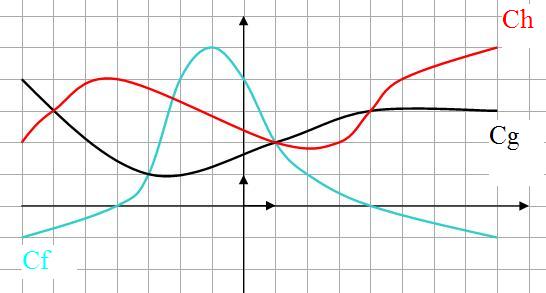 déterminer les images de -7 ; -3 ; 2 et 8 par la fonction déterminer les antécédents de 6 ; 5 ;4 et 2 par la fonction Résoudre les équations et inéquations suivantes :Exercice 2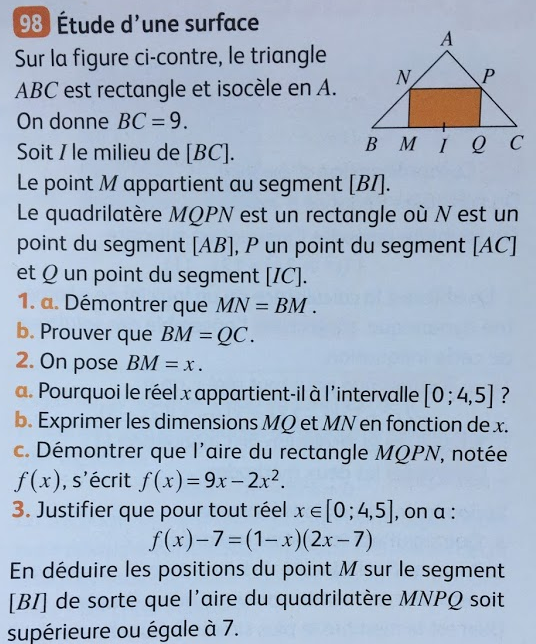 Exercice 373question 1 et 74P263